 LITTLE ACORNS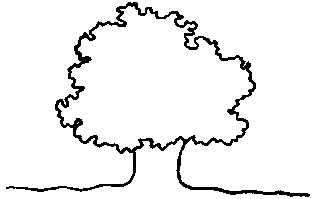      MONTESSORIRegistration  information enquiryPlease fill out the form below to check availability.For Ascot, please e-mail to: mish.tuddenham31@gmail.comFor Bracknell, please e-mail to: val@littleacornsmontessori.co.ukParent’s nameName of child						DOBRequested start dateDays/times requestedEmail addressTelephone No. 